Publicado en  el 29/08/2016 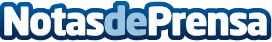 Los destinos nacionales que los españoles preferimosTrivago ha recopilado los destinos favoritos de los españoles para esta temporada de verano de 2016Datos de contacto:Nota de prensa publicada en: https://www.notasdeprensa.es/los-destinos-nacionales-que-los-espanoles Categorias: Nacional Viaje Turismo http://www.notasdeprensa.es